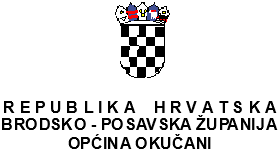 Povjerenstvo za provedbuJavnog natječajaKLASA: 112-01/20-01/03URBROJ: 2178/21-05-20-01Okučani, 27. ožujka 2020. godineOBAVIJEST I UPUTEKandidatima o opisu poslova i podacima o plaći radnog mjesta, načinu i području testiranja za radno mjesto stručni suradnik za proračun i financije u Jedinstvenom upravnom odjelu Općine OkučaniI. OBJAVA OGLASANa temelju članka 19. Zakona o službenicima i namještenicima u lokalnoj i područnoj (regionalnoj) samoupravi („Narodne novine“ br. 86/08, 6/11, 4/18, 112/19) i sukladno Planu prijma u službu u Jedinstveni upravni odjel  Općine Okučani za 2020. godinu, po ovlaštenju Načelnika, Pročelnica Jedinstvenog upravnog odjela općine Okučani, raspisala je Javni natječaj za prijam u službu službenika na radno mjesto stručni suradnik za proračun i financije – 1 izvršitelj/ica na neodređeno vrijeme, uz obvezni probni rad od tri mjeseca.Natječaj je objavljen u Narodnim novinama br. 37/2020 od 27. ožujka 2020. godine.Roka za podnošenje prijava je 8 dana od dana objave u „Narodnim novinama“.II. OPIS POSLOVAStručni suradnik za proračun i financije obavlja slijedeće poslove:-  Izrađuje nacrt Proračuna, rebalansa i nacrta odluka o privremenom financiranju, obavlja poslove praćenja izvršenja Proračuna, evidenciju o proračunskim transferima i daje informacije u svezi s tim, obavlja sve vrste plaćanja te izvršava poslove platnog prometa putem računa Općine, brine se o naplati- ostvarivanju prihoda proračuna, te o izradi kompenzacija i cesija, obavlja obračun i isplatu plaće i drugih primanja službenika JUO, vodi evidenciju ulaznih i izlaznih računa, izrađuje mjesečna, tromjesečna, polugodišnja i godišnja izvješća o financijskom poslovanju, kao i ostale dokumente iz područja financija, prati i izvršava sve zakonske propise iz područja financija, računovodstva i knjigovodstva i brine o primjeni pozitivnih propisa koji se odnose na financije i računovodstvo, knjiži stanja i promjene proračunskih sredstava, obračunava kamate na zakašnjela plaćanja, vrši obračun i isplatu vijećničkih naknada, autorskih honorara, ugovora o djelu, obavlja i druge poslove po nalogu načelnika ili pročelnika.III. PODACI O PLAĆIČlankom 8. Zakona o plaćama u lokalnoj i područnoj (regionalnoj) samoupravi (Narodne novine br. 28/10 ) propisano je da plaću službenika, odnosno namještenika u upravnim odjelima i službama jedinica lokalne i područne (regionalne) samouprave čini umnožak koeficijenta složenosti poslova radnog mjesta na koje je službenik, odnosno namještenik raspoređen i osnovica za obračun plaće, uvećan za 0,5% za svaku navršenu godinu radnog staža.Mjerila za obračun plaće radnog mjesta propisani su temeljem Zakona o plaćama u lokalnoj i područnoj (regionalnoj) samoupravi (NN br. 28/10) , Uredbe o klasifikaciji radnih mjesta u lokalnoj i područnoj (regionalnoj) samoupravi (NN broj 74/10 i 125/14) i Odlukom o koeficijentima za obračun plaća službenika u Jedinstvenom upravnom odjelu općine Okučani („Službeni vjesnik Brodsko – posavske županije“ broj 21/10).IV. PROVEDBA POSTUPKA I NAČIN TESTIRANJA1. Natječaj provodi imenovano Povjerenstvo za provedbu natječaja koje obavlja sljedeće poslove: utvrđuje koje su prijave na natječaj pravodobne i potpune, utvrđuje listu kandidata prijavljenih na natječaj koji ispunjavaju formalne uvjete propisane natječajem, kandidate s liste poziva na prethodnu provjeru znanja i sposobnosti, provodi postupak provjere znanja i sposobnosti, podnosi izvješće o provedenom postupku, uz koje prilaže rang listu kandidata, s obzirom na rezultate provedene provjere znanja i sposobnosti.2. Prijave kandidata koji se ne upućuju u daljnji postupak. Ukoliko je prijava na ovaj Natječaj nepravodobna ( podnesena nakon isteka roka za podnošenje prijave neposredno ili nepreporučeno putem pošte), i/ili neuredna (ne sadrži sve tražene podatke i dokumentaciju navedenu u Natječaju) ili ne ispunjava formalne uvjete iz ovog Natječaja ( nema najmanje jedan od općih i posebnih uvjeta radnog mjesta), ista se neće razmatrati niti će se podnositelj neuredne odnosno nepotpune prijave pozvati na dopunu.Izuzetno, ukoliko kandidat sam utvrdi da je potrebno dopuniti već podnesenu prijavu (npr. propustio priložiti natječajni dokument ili je priložio pogrešan dokument, od nadležnog tijela je dobio potrebnu npr. Potvrdu nakon podnošenja svoje prijave) , isti to može učiniti prema pravilima uredne dostave zaključno do dana isteka natječajnog roka.Povjerenstvo otvara sve prijave nakon proteka roka za podnošenje prijave.Naglašava se da se uz pisanu prijavu prilože sve isprave naznačene i u traženom obliku navedenom u ovom Natječaju, ne smatra se kandidatom prijavljenim na natječaj, o čemu će joj se dostaviti pisana obavijest na koju nema pravo podnošenja pravnog lijeka te je time za tu osobu natječajni postupak završen.Osobama koje se ne smatraju kandidatima kao i kandidatima koji nisu uspjeli u ovom Natječaju vratit će se njihovi prilozi podneseni u originalu po okončanju natječajnog postupka i nakon konačnosti rješenja o prijmu izabranog kandidata.3. Prethodna provjera znanja i sposobnosti kandidata. Za kandidate koji ispunjavaju formalne uvjete Natječaja provest će se prethodna provjera znanja i sposobnosti kandidata putem pisanog testiranja i intervjua.Poziv na testiranje s vremenom i mjestom održavanja testiranja objavit će se najmanje 5 dana prije održavanja testiranja na web- stranici Općine Okučani (www. okucani.hr) i na oglasnoj ploči Općine Okučani, Trg dr. Franje Tuđmana 1, 35430 Okučani, u prizemlju, uz pridržavanje propisa o zaštiti osobnih podataka.Za kandidata koji ne pristupi prethodnoj provjeri znanja odnosno testiranju, a kojoj je po pozivu obvezatan pristupiti, smatra se da je povukao svoju prijavu na ovaj Natječaj.4. Pravila prethodne provjere znanja i sposobnosti kandidata (pisano testiranje i intervju) 4.1 Po dolasku, prije početka testiranja pisanog testiranja, kandidati su dužni predočiti odgovarajuću identifikacijsku ispravu (prvenstveno važeću osobnu iskaznicu) radi utvrđivanja identiteta.Kandidati koji ne mogu dokazati identitet, kao i osobe koje su došle radi testiranja, a za koje se utvrdi da nisu podnijele prijavu na ovaj Natječaj, neće moći pristupiti testiranju.4.2. Po utvrđenju identiteta i svojstva kandidata, kandidatima će biti podijeljeni istovjetni testovi za područje provjere znanja bitnih za popunjavanje radnog mjesta.4.3. Pismena provjera se sastoji od provjere poznavanja zakona i propisa bitnih za obavljanje poslova radnog mjesta, u trajanju od 45 minuta, izuzetno kraće ukoliko su je svi kandidati ranije završili.4.4 Kandidati su dužni pridržavati se utvrđenog vremena i rasporeda testiranja.5. Za vrijeme provjere znanja i sposobnosti u prostoriji za testiranje nije dopušteno:- koristiti se bilo kakvom literaturom odnosno bilješkama,- koristiti mobitel ili druga komunikacijska sredstva,- napuštati prostoriju u kojoj se odvija provjera znanja i sposobnosti,- razgovarati s ostalim kandidatima niti na bilo koji način remetiti koncentraciju kandidata.6. Kandidati koji se ponašaju neprimjereno i/ili koji prekrše pravila iz točke 5. biti će udaljeni s provjere znanja. Njihov rezultat neće se razmatrati i smatrat će se da su odustali od Natječaja. 7. Za svaki dio provjere znanja kandidatima se dodjeljuje određeni broj od 1 do 10 bodova ili se utvrđuje 0 bodova ukoliko kandidat nije odgovorio točno niti na jedno pitanje.8. Kandidati koji su ostvarili najmanje 50% bodova (5 bodova) iz dijela provjere poznavanja zakona i propisa bitnih za obavljanje poslova radnog mjesta, pristupaju razgovoru s Povjerenstvom za provedbu Natječaja (intervju).9. Povjerenstvo za provedbu Natječaja putem intervjua sa kandidatom utvrđuje njegove interese, profesionalne ciljeve i motivaciju za rad u Jedinstvenom upravnom odjelu Općine Okučani. Rezultati intervju boduju se od 1 do 10 ili utvrđuju 0 bodova u slučaju da kandidat nije htio odgovoriti niti na jedno pitanje.10. Svi kandidati koji su pristupili testiranju  imaju po svojem zahtjevu pravo uvida u rezultate provedenog postupka.11. Nakon provedenog testiranja i intervjua Povjerenstvo utvrđuje Rang listu kandidata prema ukupnom broju bodova ostvarenih na testiranju i razgovoru.12. Povjerenstvo izrađuje i podnosi po ovlaštenju Načelnika, Pročelniku Jedinstvenog upravnog odjela , Izvješće o provedenom postupku provjere znanja i sposobnosti kandidata zajedno s ranije prethodno utvrđenom Rang- listom kandidata radi donošenja rješenja o prijmu ili odluke o obustavi/ili poništenju  Natječaja.13. Po ovlaštenju Načelnika, Pročelnik Jedinstvenog upravnog odjela donosi rješenje o prijmu službenika na radno mjesto iz predmetnog Natječaja najkasnije u roku 60 dana od isteka roka za podnošenje prijave, o čemu će se isti prethodno obavijestiti.Rješenje će se biti dostavljeno svim prijavljenim kandidatima koji su ispunjavali formalne uvjete iz ovog Natječaja i koji su pristupili testiranju.14. Izabrani kandidat mora dostaviti uvjerenje o zdravstvenoj sposobnosti po obavijesti o izboru , a prije donošenja rješenja o prijmu.15. Kandidat koji nije primljen u službu može podnijeti žalbu Načelniku prema uputi o pravnom lijeku u rješenju o prijmu.16. Područje testiranja i pravni izvori za pripremu prethodne provjere znanja i sposobnosti:- Zakon o proračunu („Narodne novine broj 87/08, 136/12, 15/15),- Pravilnik o proračunskom računovodstvu i računskom planu („Narodne novine“ broj 124/14, 115/15, 87/16 , 3/18, 126/19),- Statut Općine Okučani („Službeni vjesnik Brodsko – posavske županije“ broj 10/09, 4/13, 3/18 i 7/18),- Zakon o plaćama u lokalnoj i područnoj (regionalnoj) samoupravi („Narodne novine“ br. 28/10),- Zako o fiskalnoj odgovornosti („Narodne novine“ br. 111/18),- Zakon o porezu na dohodak („Narodne novine“ br. 115/16, 106/18, 121/19, 32/20),- Pravilnik o polugodišnjem i godišnjem izvještaju o izvršenju proračuna („Narodne novine br. 24/13, 102/17, 01/20),- Pravilnik o financijsko izvještavanju u proračunskom računovodstvu  („Narodne novine“ br. 3/15, 93/15, 135/15, 2/17, 28/17, 112/18),- Pravilnik o proračunskim klasifikacijama („Narodne novine“ br. 26/10, 120/13).V. MJESTO I VRIJEME ODRŽAVANJA TESTIRANJAMjesto i vrijeme održavanja testiranja kao i imena kandidata koji ispunjavaju formalne uvjete ovog Natječaja, koji će biti pozvani na testiranje bit će objavljeno na službenoj web stranici Općine Okučani (www. okucani.hr) te na oglasnoj ploči na adresi Trg dr. Franje Tuđmana 1, 35430 Okučani, u prizemlju, najmanje 5 dana prije testiranja.                                                                                                        POVJERENSTVO                                                                                               ZA PROVEDBU NATJEČAJA